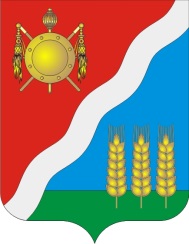 РОСТОВСКАЯ ОБЛАСТЬМУНИЦИПАЛЬНОЕ ОБРАЗОВАНИЕ «ВОЛГОДОНСКОЙ РАЙОН»СОБРАНИЕ ДЕПУТАТОВ ВОЛГОДОНСКОГО РАЙОНА                               РЕШЕНИЕ 02 марта 2022 года                       № 32                                   ст-ца РомановскаяО внесении изменений в решение Собрания депутатов Волгодонского района от 24.12.2021 № 10 «О бюджете Волгодонского района на 2022 год и на плановый период 2023 и 2024 годов»В связи с необходимостью внесения изменений в бюджет Волгодонского района на 2022 год и на плановый период 2023 и 2024 годов, в соответствии со статьей 24 Устава муниципального образования «Волгодонской район», Собрание депутатов Волгодонского района решило:1. Внести в решение Собрания депутатов Волгодонского района от 24.12.2021 № 10 «О бюджете Волгодонского района на 2022 год и на плановый период 2023 и 2024 годов» следующие изменения:1) дополнить частью 161 следующего содержания:«161. Установить, что расходование бюджетных ассигнований на финансовое обеспечение мероприятий, связанных с предотвращением влияния ухудшения экономической ситуации на развитие отраслей экономики, с профилактикой и устранением последствий распространения коронавирусной инфекции, предусмотренных по подразделу «Другие общегосударственные вопросы» раздела «Общегосударственные вопросы» классификации расходов бюджетов на 2022 год осуществляется в порядке, установленном Администрацией Волгодонского района.»;2) часть 20 изложить в следующей редакции:«20. Установить, что на основании обращений Администрации Волгодонского района с 1 января 2022 года Управлению Федерального казначейства по Ростовской области переданы отдельные функции финансового органа муниципального образования, в соответствии с Приказом Минфина России от 31.03.2020 № 50н.Установить в соответствии со статьей 242.26 Бюджетного кодекса Российской Федерации, что казначейскому сопровождению в 2022 году подлежат средства бюджета Волгодонского района:- по муниципальным контрактам, заключаемым на сумму более 50 миллионов рублей;- по контрактам (договорам), заключаемым на сумму более 50 миллионов рублей муниципальными бюджетными или автономными учреждениями, лицевые счета которым открыты в территориальных органах Федерального казначейства, за счет средств, поступающих указанным учреждениям в соответствии с законодательством Российской Федерации.».2. Настоящее решение вступает в силу со дня его официального опубликования.Председатель Собрания депутатов –глава Волгодонского района                                                     Т.В. Кузнецовапроект вносит глава АдминистрацииВолгодонского района